MY CULTURAL HERITAGE: FAMILY AND TRADITIONAL RECIPESName of the recipe:Moist apple cake Author:Rafaela DiasOrigin:PortugueseCharacteristics:It's moist and soft and cooked with healthy ingredientes.Who created it?UnknownWhy is it special?Because when I was younger I used to do it with my parentsWhen do I eat it?Once a monthIngredients:eggsapple and banana 100% fruit pureeapple  milk oilpowdered oats honey yeast Preparation:- Preheat the oven to 180 ° C.- Grease a cake pan with a dessert spoon of coconut oil and sprinkle with a tablespoon of powdered oats.- Wash the apples and cut them into small cubes. Reserve.- In a bowl, mix the remaining powdered oats, yeast and cinnamon. Reserve.- In a blender, beat the eggs, lactose-free milk, honey, melted coconut oil and apple and banana fruit purees.- Add the oat mixture and beat again.- Add the apple cubes and wrap in the dough without crushing them.- Pour the dough into the pan and bake in the oven for 30 to 40 minutes, until cooked.Servings:7 peopleCooking time:30/ 40 minutesPicture: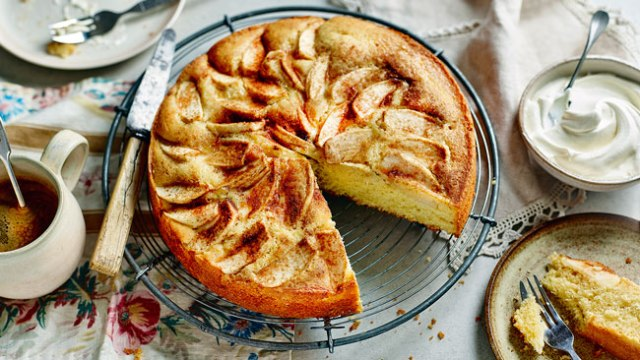 